	ПРОЕКТ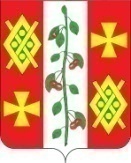 АДМИНИСТРАЦИЯ КРАСНОСЕЛЬСКОГО СЕЛЬСКОГО ПОСЕЛЕНИЯ ДИНСКОГО РАЙОНАПОСТАНОВЛЕНИЕОт 									№ село КрасносельскоеОб утверждении Порядка предоставления торговых мест на ярмарках на территории Красносельского сельского поселения Динского района  В соответствии с Федеральным законом от 6.10.2003 № 131-ФЗ «Об общих принципах организации местного самоуправления в Российской Федерации», Федеральным законом от 28.12.2009 № 381-ФЗ «Об основах государственного регулирования торговой деятельности в Российской Федерации», Законом Краснодарского края от 01.03.2011 № 2195-КЗ «Об организации деятельности розничных рынков и ярмарок на территории Краснодарского края» п о с т а н о в л я ю:1. Утвердить Порядок предоставления торговых мест на ярмарках на территории Красносельского сельского поселения Динского района согласно приложению к настоящему постановлению. 2.Общему отделу администрации Красносельского сельского поселения (Бердниковой М.А.) официально обнародовать настоящее постановление и разместить его на официальном сайте www.krasnoselskoe.ru. сельского поселения в информационно-телекоммуникационной сети «Интернет».3. Контроль за исполнением настоящего постановления отставляю за собой.4. Постановление вступает в силу после его официального обнародования.Глава Красносельского сельского поселения								Кныш М.В.Порядокпредоставления торговых мест на ярмарках на территории Красносельского сельского поселения Динского района1. На основании пункта 1 статьи 12 Закона Краснодарского края от 01.03.2011 № 2195-КЗ «Об организации деятельности розничных рынков и ярмарок на территории Краснодарского края» (далее - Закон) торговые места на ярмарках на территории Красносельского сельского поселения Динского района предоставляются на основании договора о предоставлении торгового места, который заключается по типовой форме согласно приложению к настоящему Порядку.2. Лица, желающие принять участие в ярмарке, подают в общий отдел администрации Красносельского сельского поселения Динского района сведения, указанные в пункте 2 статьи 12 Закона, в порядке, предусмотренном данным пунктом.3. Договор о предоставлении торгового места на ярмарке заключаются с юридическими лицами, индивидуальными предпринимателями, а также гражданами (в том числе гражданами, ведущими крестьянские (фермерские) хозяйства, личные подсобные хозяйства или занимающиеся садоводством, огородничеством, животноводством) (далее - участники ярмарки), в порядке очередности поступления заявлений, при наличии свободных мест для реализации заявленной группы товаров.4. Размещение участников ярмарки производится организатором ярмарки по принципу товарного зонирования, согласно схеме размещения торговых мест на ярмарке.Глава Красносельского сельского поселения								Кныш М.В.ТИПОВАЯ ФОРМАдоговора предоставления торгового места на ярмарке на территории Красносельского сельского поселения Динского районаДоговор № ____
предоставления торгового места на ярмаркена территории Красносельского сельского поселенияДинского районас. Красносельское                                                     «___» _________ 20 __ годаАдминистрация Красносельского сельского поселения Динского района (именуемая в дальнейшем - Администрация), в лице главы администрации Красносельского сельского поселения Динского района ________________________,                                                                                     (фамилия, инициалы)     действующего на основании Устава Красносельского сельского поселения Динского района, с одной стороны, и ___________________________________________                                                                    			           (наименование организации, индивидуального                                                                           			предпринимателя, Ф.И.О. гражданина)в лице_________________________________ действующий (ее) на основании __________________________________________________________________,(реквизиты Устава, ОГРН, ИНН для юридических лиц, ОГРН, ИНН для индивидуальных предпринимателей, паспортные данные для физических лиц)именуемый(ое) в дальнейшем Участник, с другой стороны, вместе именуемые Стороны, заключили Договор о нижеследующем:1. Предмет Договора1.1 Администрация безвозмездно передает, а Участник принимает в пользование торговое место № _____ площадью ________ кв.м., на ярмарке, расположенной по адресу ________________ для реализации _____________ .2. Права и обязанности Сторон2.1. Администрация имеет право:2.1.1. Оказывать Участнику консультативную помощь для выполнения условий Договора.2.1.2. Требовать содержания торгового места, предоставленного в безвозмездное пользование и прилегающей территории, в надлежащем санитарном состоянии, наличие договора на вывоз твердых бытовых отходов.2.1.3. Осуществлять контроль за соблюдением Участником условий настоящего договора;2.1.4. Расторгнуть договор при выявлении нарушений пункта 2.4 настоящего Договора, уведомив об этом Участника;2.2. Администрация обязуется:2.2.1. Обеспечить проезд Участника к торговому месту с 6.00 до 8.00 часов в течение срока действия настоящего договора.2.3. Участник имеет право:2.3.1. На проезд к торговому месту в служебных целях с 6.00 до 8.00 часов в течение срока действия настоящего договора.2.3.2. Осуществлять подвоз и выгрузку товара в период работы ярмарки, при условии соблюдения требований безопасности.2.3.3. Осуществлять реализацию товара через продавца при наличии документа, подтверждающего трудовые или гражданско-правовые отношения.2.4. Участник обязан:2.4.1. Не передавать право пользования торговым местом третьим лицам.2.4.2. Использовать торговое место только для продажи товаров, указанных в договоре.2.4.3. Осуществлять продажу товаров с учетом требований, установленных законодательством Российской Федерации о защите прав потребителей, в области обеспечения санитарно-эпидемиологического благополучия населения, пожарной безопасности и других установленных федеральными законами требований.2.4.4. Не осуществлять продажу товаров, в отношении которых установлены особые условия хранения и реализации, при отсутствии таких условий.2.4.5. Обеспечить наличие оборудования, предотвращающего атмосферное влияние на реализуемые товары (за исключением хвойных деревьев) (палатки, каркасно-тентовые сооружения, зонты или подобное оборудование);2.4.6. Использовать торгово-технологическое оборудование соответствующее установленным санитарным, противопожарным, экологическим нормам и правилам и обеспечивающее необходимые условия для организации торговли, свободный проход покупателей и доступ к торговым местам.2.4.7. Обеспечить наличие вывески с информацией о принадлежности торгового места с указанием:1) наименования организации и места ее нахождения (юридический адрес) - для юридического лица;2) фамилии, имени, отчества (в случае если имеется) предпринимателя, сведений о государственной регистрации и наименования зарегистрировавшего его органа - для индивидуального предпринимателя;3) фамилию, имя и отчество гражданина, данные документа, удостоверяющего его личность, - для граждан.2.4.8. Обеспечить наличие единообразных и четко оформленных ценников на реализуемые товары с указанием наименования товара, его сорта, цены за единицу товара, подписи материально ответственного лица или печати организации, даты оформления ценника.2.4.9. Осуществлять торговлю самостоятельно или через продавца при обязательном наличии на торговом месте:- стола, накрытого скатертью, на котором располагается реализуемая продукция (за исключением хвойных деревьев);- личной нагрудной карточки (бейдж) с указанием его фамилии, имени, отчества;- паспорт или иной документ, удостоверяющий личность;- товарно-сопроводительные документы на реализуемый товар;- документы, подтверждающие качество и безопасность реализуемых товаров (сертификаты или декларации о соответствии либо их копии, заверенные в установленном порядке; качественные удостоверения и т.д.);- спецодежду (фартуки).2.4.10. Своевременно в наглядной и доступной форме доводить до сведения потребителей достоверную информацию о товарах и изготовителях, обеспечивающих возможность правильного выбора товаров.2.4.11. Поддерживать торговое место в надлежащем санитарном и техническом состоянии. После окончания рабочего дня производить уборку торгового места и прилегающей к нему территории в радиусе двух метров с вывозом мусора в специально отведенные места, иметь договор на вывоз ТБО. Не загрязнять территорию ярмарки.2.4.12. Осуществлять свою деятельность на торговом месте в соответствии с режимом и правилами работы ярмарки.2.4.13. По окончании срока действия настоящего договора освободить торговое место. 3. Ответственность Сторон3.1. За нарушение условий настоящего Договора Стороны несут ответственность, предусмотренную действующим законодательством Российской Федерации и настоящим договором.3.2. Участник несет имущественную ответственность в случае ухудшения состояния торгового места, а также совершения иных виновных действий, повлекших причинение вреда Администрации, в полном объеме, в соответствии с действующим законодательством Российской Федерации.3.3. Ни одна из Сторон не будет нести ответственность по настоящему Договору, если неисполнение либо ненадлежащее исполнение обязательств настоящего Договора было вызвано обстоятельствами непреодолимой силы, а именно: пожар, наводнение, иное стихийное бедствие либо чрезвычайное обстоятельство, которые нельзя было предотвратить всеми доступными, разумными и законными мерами, а также вступление в законную силу нормативных актов органов государственной власти, которые своим действием делают невозможным надлежащее исполнение обязательств настоящего Договора. Сторона, у которой возникло такое обстоятельство, обязана в максимально короткий срок уведомить об этом другую Сторону.3.4. Администрация не несет ответственности в случае порчи или хищения имущества Участника во время работы ярмарки.3.5. Применение санкций, определенных настоящим Договором, не освобождает Участника от выполнения возложенных на нее обязательств. 4. Порядок изменения, расторжения Договора4.1. Настоящий Договор может быть досрочно расторгнут в следующих случаях:4.1.1. По соглашению сторон.4.1.2. В одностороннем порядке любой из Сторон при выявлении нарушений условий договора, уведомив об этом вторую Сторону за один день до расторжения договора.4.2. Любые изменения и дополнения к настоящему Договору действительны, если они совершены в письменной форме и подписаны Сторонами. 5. Срок использования торгового места5.1. Срок предоставления торгового места: начало «____» ____________ _____ года, окончание «____» ____________ _____ года в следующие дни проведения ярмарок _________________________________ .6. Заключительные положения6.1. Настоящий Договор составлен в 2-х экземплярах, имеющих одинаковую юридическую силу, по одному для каждой из Сторон.6.2. Приложения к настоящему Договору являются его неотъемлемыми частями.6.3. Все споры между Сторонами решаются посредством переговоров. В случае не достижения согласия, все спорные вопросы передаются на рассмотрение арбитражного суда в порядке, установленном действующим законодательством.6.4. По всем вопросам, не урегулированным настоящим договором, стороны руководствуются действующим законодательством РФ.6.5. Договор вступает в силу с момента подписания и действует до полного выполнения Сторонами взятых на себя обязательств. 7. Юридические адреса и подписи сторонПРИЛОЖЕНИЕУТВЕРЖДЕНпостановлением администрацииКрасносельского сельского поселенияДинского районаот ________ № ___ ПРИЛОЖЕНИЕк Порядку предоставленияторговых мест на ярмаркахна территории Красносельскогосельского поселения            Динского районаАдминистрация:353223, Краснодарский край,Динской район, с. Красносельское, ул. Ленина, 1ВГлава администрации Красносельского сельского поселения Динского района_____________________   ___________            (подпись)                                       (инициалы, фамилия)                            М.П.Участник:________________________________________________________________________________________________________________________________________  _______________              (подпись)                           (инициалы, фамилия)                            М.П.